Государственное бюджетное учреждение здравоохранения города Москвы«НАУЧНО-ПРАКТИЧЕСКИЙ ЦЕНТР ПСИХИЧЕСКОГО ЗДОРОВЬЯ ДЕТЕЙ И ПОДРОСТКОВ ИМЕНИ Г.Е. СУХАРЕВОЙ ДЕПАРТАМЕНТА ЗДРАВООХРАНЕНИЯ ГОРОДА МОСКВЫ»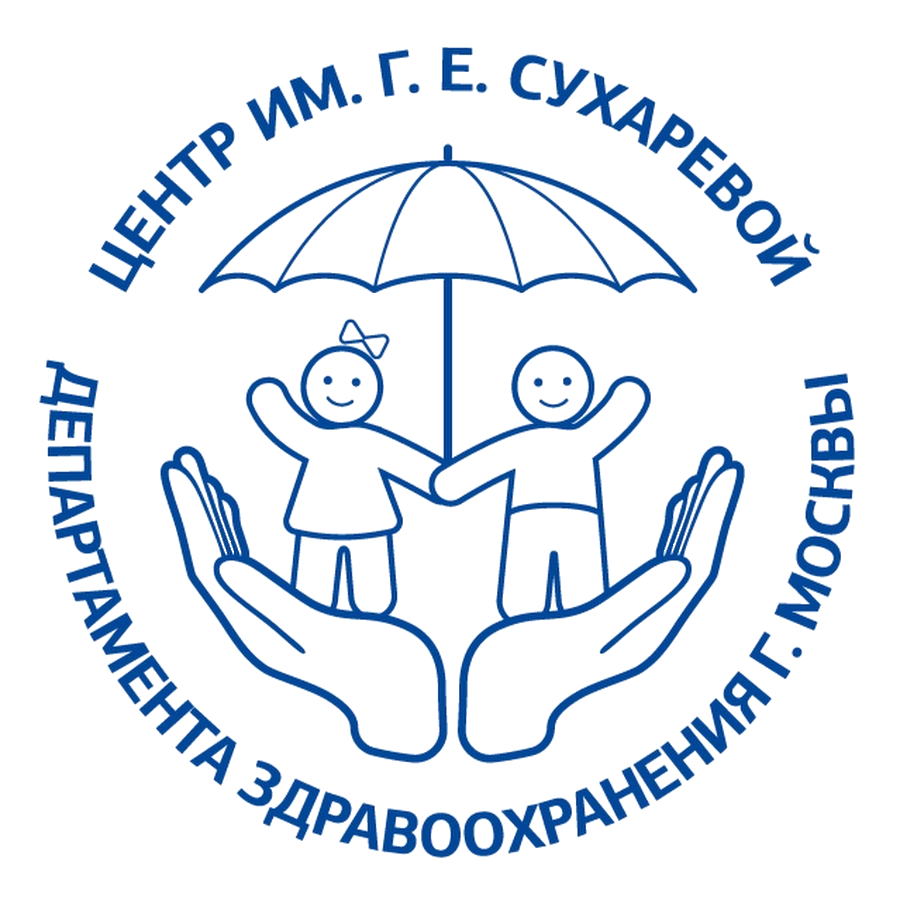 Заявка на обучение (внебюджет)Название дополнительной профессиональной программы повышения квалификации:____________________________________________________Объём: __________________________________________________________Даты обучения:____________________________________________________Форма обучения: _________________________________________________Заявленный слушатель:Оплату в размере _________________ гарантирую.Контактные данные (эл. почта, телефон): _______________________________Подпись __________________________ /_______________________________/								(расшифровка)Дата: «___» _________________ 20___г.ФИООбразованиеСпециальностьДолжностьМесто работы